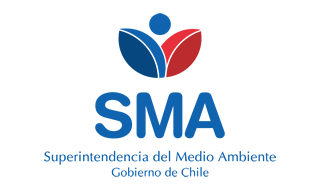 
INFORME DE FISCALIZACIÓN AMBIENTAL
Normas de Emisión
PT KUNSTMANN 
DFZ-2020-2131-XIV-NE


Fecha creación: 14-01-2021

1. RESUMEN
El presente documento da cuenta del informe de examen de la información realizado por la Superintendencia del Medio Ambiente (SMA), al establecimiento industrial “PT KUNSTMANN”, en el marco de la norma de emisión NE 46/2002, NE 90/2000 para el reporte del período correspondiente entre ENERO de 2018 y DICIEMBRE de 2018.Entre los principales hallazgos se encuentran:  - No informar el autocontrol- No reportar con la frecuencia por parámetro solicitada- Exceder Caudal2. IDENTIFICACIÓN DEL PROYECTO, ACTIVIDAD O FUENTE FISCALIZADA
3. ANTECEDENTES DE LA ACTIVIDAD DE FISCALIZACIÓN
4. ACTIVIDADES DE FISCALIZACIÓN REALIZADAS Y RESULTADOS
	4.1. Identificación de la descarga
	4.2. Resumen de resultados de la información proporcionada
Punto Descarga: DRENES DE INFILTRACIÓN (CONTINGENCIA)* En color los hallazgos detectados.
Punto Descarga: PUNTO 1 RÍO VALDIVIA* En color los hallazgos detectados.
5. CONCLUSIONES
6. ANEXOS
RolNombreFirmaAprobadorPATRICIO WALKER HUYGHE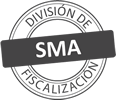 ElaboradorVERONICA ALEJANDRA GONZALEZ DELFINTitular de la actividad, proyecto o fuente fiscalizada:
COMPANIA CERVECERA KUNSTMANN S A
Titular de la actividad, proyecto o fuente fiscalizada:
COMPANIA CERVECERA KUNSTMANN S A
RUT o RUN:
96981310-6
RUT o RUN:
96981310-6
Identificación de la actividad, proyecto o fuente fiscalizada:
PT KUNSTMANN 
Identificación de la actividad, proyecto o fuente fiscalizada:
PT KUNSTMANN 
Identificación de la actividad, proyecto o fuente fiscalizada:
PT KUNSTMANN 
Identificación de la actividad, proyecto o fuente fiscalizada:
PT KUNSTMANN 
Dirección:
RUTA T-350 950, VALDIVIA, REGIÓN DE LOS RÍOS
Región:
REGIÓN DE LOS RÍOS
Provincia:
VALDIVIA
Comuna:
VALDIVIA
Motivo de la Actividad de Fiscalización:Actividad Programada de Seguimiento Ambiental de Normas de Emisión referentes a la descarga de Residuos Líquidos para el período comprendido entre ENERO de 2018 y DICIEMBRE de 2018Materia Específica Objeto de la Fiscalización:Analizar los resultados analíticos de la calidad de los Residuos Líquidos descargados por la actividad industrial individualizada anteriormente, según la siguiente Resolución de Monitoreo (RPM): 
- SISS N° 1670/2006
- SMA N° 803/2018
- SMA N° 802/2018Instrumentos de Gestión Ambiental que Regulan la Actividad Fiscalizada:La Norma de Emisión que regula la actividad es: 
- 46/2002 ESTABLECE NORMA DE EMISION DE RESIDUOS LIQUIDOS A AGUAS SUBTERRANEAS
- 90/2000 ESTABLECE NORMA DE EMISION PARA LA REGULACION DE CONTAMINANTES ASOCIADOS A LAS DESCARGAS DE RESIDUOS LIQUIDOS A AGUAS MARINAS Y CONTINENTALES SUPERFICIALESPunto DescargaNormaTabla cumplimientoMes control Tabla CompletaCuerpo receptorN° RPMFecha emisión RPMDRENES DE INFILTRACIÓN (CONTINGENCIA)NE 46/2002Tabla 2-167016-05-2006DRENES DE INFILTRACIÓN (CONTINGENCIA)NE 46/2002Tabla 2-80306-07-2018PUNTO 1 RÍO VALDIVIANE 90/2000Tabla 2FEBRERORÍO VALDIVIA80206-07-2018Período evaluadoN° de hechos constatadosN° de hechos constatadosN° de hechos constatadosN° de hechos constatadosN° de hechos constatadosN° de hechos constatadosN° de hechos constatadosN° de hechos constatadosN° de hechos constatadosN° de hechos constatadosPeríodo evaluado1-23456789Período evaluadoInforma AutoControlEfectúa DescargaReporta en plazoEntrega parámetros solicitadosEntrega con frecuencia solicitadaCaudal se encuentra bajo ResoluciónParámetros se encuentran bajo normaPresenta RemuestraEntrega Parámetro RemuestraInconsistenciaEne-2018SISISISINONOSINO APLICANO APLICANO APLICAFeb-2018SISISISINONOSINO APLICANO APLICANO APLICAMar-2018SISISISINONOSINO APLICANO APLICANO APLICAAbr-2018SISISISINONOSINO APLICANO APLICANO APLICAMay-2018NONO APLICANO APLICANO APLICANO APLICANO APLICANO APLICANO APLICANO APLICANO APLICAJun-2018NONO APLICANO APLICANO APLICANO APLICANO APLICANO APLICANO APLICANO APLICANO APLICAJul-2018NONO APLICANO APLICANO APLICANO APLICANO APLICANO APLICANO APLICANO APLICANO APLICAAgo-2018NONO APLICANO APLICANO APLICANO APLICANO APLICANO APLICANO APLICANO APLICANO APLICASep-2018NONO APLICANO APLICANO APLICANO APLICANO APLICANO APLICANO APLICANO APLICANO APLICAOct-2018NONO APLICANO APLICANO APLICANO APLICANO APLICANO APLICANO APLICANO APLICANO APLICANov-2018NONO APLICANO APLICANO APLICANO APLICANO APLICANO APLICANO APLICANO APLICANO APLICADic-2018NONO APLICANO APLICANO APLICANO APLICANO APLICANO APLICANO APLICANO APLICANO APLICAPeríodo evaluadoN° de hechos constatadosN° de hechos constatadosN° de hechos constatadosN° de hechos constatadosN° de hechos constatadosN° de hechos constatadosN° de hechos constatadosN° de hechos constatadosN° de hechos constatadosN° de hechos constatadosPeríodo evaluado1-23456789Período evaluadoInforma AutoControlEfectúa DescargaReporta en plazoEntrega parámetros solicitadosEntrega con frecuencia solicitadaCaudal se encuentra bajo ResoluciónParámetros se encuentran bajo normaPresenta RemuestraEntrega Parámetro RemuestraInconsistenciaAgo-2018NONO APLICANO APLICANO APLICANO APLICANO APLICANO APLICANO APLICANO APLICANO APLICASep-2018NONO APLICANO APLICANO APLICANO APLICANO APLICANO APLICANO APLICANO APLICANO APLICAOct-2018NONO APLICANO APLICANO APLICANO APLICANO APLICANO APLICANO APLICANO APLICANO APLICANov-2018NONO APLICANO APLICANO APLICANO APLICANO APLICANO APLICANO APLICANO APLICANO APLICADic-2018NONO APLICANO APLICANO APLICANO APLICANO APLICANO APLICANO APLICANO APLICANO APLICAN° de Hecho ConstatadoExigencia AsociadaDescripción del Hallazgo1Informar el autocontrolEl titular no informa el autocontrol correspondiente al período:
- DRENES DE INFILTRACIÓN (CONTINGENCIA) en el período 05-2018
- DRENES DE INFILTRACIÓN (CONTINGENCIA) en el período 06-2018
- DRENES DE INFILTRACIÓN (CONTINGENCIA) en el período 07-2018
- DRENES DE INFILTRACIÓN (CONTINGENCIA) en el período 08-2018
- DRENES DE INFILTRACIÓN (CONTINGENCIA) en el período 09-2018
- DRENES DE INFILTRACIÓN (CONTINGENCIA) en el período 10-2018
- DRENES DE INFILTRACIÓN (CONTINGENCIA) en el período 11-2018
- DRENES DE INFILTRACIÓN (CONTINGENCIA) en el período 12-2018
- PUNTO 1 RÍO VALDIVIA en el período 08-2018
- PUNTO 1 RÍO VALDIVIA en el período 09-2018
- PUNTO 1 RÍO VALDIVIA en el período 10-2018
- PUNTO 1 RÍO VALDIVIA en el período 11-2018
- PUNTO 1 RÍO VALDIVIA en el período 12-20184Reportar con la frecuencia por parámetro solicitadaEl titular no informa en su autocontrol la totalidad de las muestras solicitadas para los parámetros indicados en su programa de monitoreo, correspondiente al período: 
- DRENES DE INFILTRACIÓN (CONTINGENCIA) en el período 01-2018
- DRENES DE INFILTRACIÓN (CONTINGENCIA) en el período 02-2018
- DRENES DE INFILTRACIÓN (CONTINGENCIA) en el período 03-2018
- DRENES DE INFILTRACIÓN (CONTINGENCIA) en el período 04-20185Exceder CaudalSe verificó excedencia en el volumen de descarga límite indicado en el programa de monitoreo, correspondiente al período: 
- DRENES DE INFILTRACIÓN (CONTINGENCIA) en el período 01-2018
- DRENES DE INFILTRACIÓN (CONTINGENCIA) en el período 02-2018
- DRENES DE INFILTRACIÓN (CONTINGENCIA) en el período 03-2018
- DRENES DE INFILTRACIÓN (CONTINGENCIA) en el período 04-2018N° AnexoNombre AnexoNombre archivo1Anexo Informe de Fiscalización - Informes de EnsayoAnexo Informes de Ensayo PT KUNSTMANN.zip2Anexo Informe de Fiscalización - Comprobante de EnvíoAnexo Comprobante de Envío PT KUNSTMANN.zip3Anexo Informe de FiscalizaciónAnexo Datos Crudos PT KUNSTMANN.xlsx